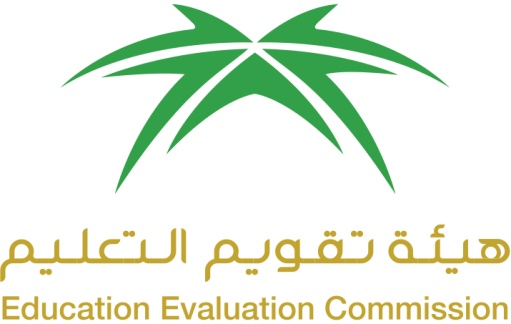 المركز الوطني للتقويم والاعتماد الأكاديميNational Center for Academic Accreditation and EvaluationATTACHMENT 5. T6.  COURSE SPECIFICATIONS(CS)Math 683 (Complex Analysis II)  Course SpecificationsA. Course Identification and General InformationB  Objectives  C.  Course Description (Note:  General description in the form used in Bulletin or handbook)D. Student Academic Counseling and SupportE Learning ResourcesF. Facilities RequiredG   Course Evaluation and Improvement ProcessesName of Course Instructor: _______________________________________________Signature: ______________________   Date Specification Completed:  ____________Program Coordinator: ___________________________________________________Signature: _________________________            Date Received: ________________Institution: :    King  Saud UniversityDate:  March 2019 College/Department: / Department of Mathematics.College/Department: / Department of Mathematics.1.  Course title and code: Math-683 (Complex Analysis II)2.  Credit hours: 3+03.  Program(s) in which the course is offered.  Doctorate in Mathematics(If general elective available in many programs indicate this rather than list programs)4.  Name of faculty member responsible for the course:  Several faculty members   (Examples:  Dr. Mongi Blel, Dr. Nabil Ourimi, Dr. Hocine Guediri, Dr. Maysaa Mohamed Al Qurashi )5.  Level/year at which this course is offered:6.  Pre-requisites for this course (if any): :     Fourth year- Seventh level7.  Co-requisites for this course (if any): None8.  Location if not on main campus:9.  Mode of Instruction (mark all that apply)a.  traditional classroom                                     What percentage?     50%b.  blended (traditional and online)                  What percentage?     50%c.  e-learning                                                               What percentage?d.  correspondence                                                     What percentage?f.   other                                                                      What percentage?Comments: 1.  Summary of the main learning outcomes for students enrolled in the course.Mittag Leffler  theorem, Holomorphics functions of several variables,  Domains of holomorphy, Subharmonic and plurisubharmonic functions, Pseudoconvex domains.2.  Briefly describe any plans for developing and improving the course that are being implemented.  (eg., increased use of IT or web based reference material,  changes in content as a result of new research in the field)     - Exploring computers in teaching to support presenting the material.     - Providing a website for the material accessible for all students.     - Giving homework assignments periodically and providing graders to mark   them, in order to keep the students following the course.2.  Briefly describe any plans for developing and improving the course that are being implemented.  (e.g. increased use of IT or web based reference material,  changes in content as a result of new research in the field)Course Description:1. Topics to be Covered 1. Topics to be Covered 1. Topics to be Covered List of TopicsNo. ofWeeksContact hoursHolomorphic functions of several variables, Hartog’s theorem…	515Subharmonic and plurisubharmonic functions…515Domains of Holomorphy and pseudoconvex domains …4122.  Course components (total contact hours and credits per semester): 		2.  Course components (total contact hours and credits per semester): 		2.  Course components (total contact hours and credits per semester): 		2.  Course components (total contact hours and credits per semester): 		2.  Course components (total contact hours and credits per semester): 		2.  Course components (total contact hours and credits per semester): 		2.  Course components (total contact hours and credits per semester): 		2.  Course components (total contact hours and credits per semester): 		LectureTutorialLaboratory/StudioPracticalOther:TotalContactHoursPlaned42 hoursContactHoursActualCreditPlanedCreditActual3. Additional private study/learning hours expected for students per week. 3 hours a week for homework and revision.4. Course Learning Outcomes in NQF Domains of Learning and Alignment with Assessment Methods and Teaching Strategy4. Course Learning Outcomes in NQF Domains of Learning and Alignment with Assessment Methods and Teaching Strategy4. Course Learning Outcomes in NQF Domains of Learning and Alignment with Assessment Methods and Teaching Strategy4. Course Learning Outcomes in NQF Domains of Learning and Alignment with Assessment Methods and Teaching StrategyOn the table below are the five NQF Learning Domains, numbered in the left column. First, insert the suitable and measurable course learning outcomes required in the appropriate learning domains (see suggestions below the table). Second, insert supporting teaching strategies that fit and align with the assessment methods and intended learning outcomes. Third, insert appropriate assessment methods that accurately measure and evaluate the learning outcome. Each course learning outcomes, assessment method, and teaching strategy ought to reasonably fit and flow together as an integrated learning and teaching process. (Courses are not required to include learning outcomes from each domain.) On the table below are the five NQF Learning Domains, numbered in the left column. First, insert the suitable and measurable course learning outcomes required in the appropriate learning domains (see suggestions below the table). Second, insert supporting teaching strategies that fit and align with the assessment methods and intended learning outcomes. Third, insert appropriate assessment methods that accurately measure and evaluate the learning outcome. Each course learning outcomes, assessment method, and teaching strategy ought to reasonably fit and flow together as an integrated learning and teaching process. (Courses are not required to include learning outcomes from each domain.) On the table below are the five NQF Learning Domains, numbered in the left column. First, insert the suitable and measurable course learning outcomes required in the appropriate learning domains (see suggestions below the table). Second, insert supporting teaching strategies that fit and align with the assessment methods and intended learning outcomes. Third, insert appropriate assessment methods that accurately measure and evaluate the learning outcome. Each course learning outcomes, assessment method, and teaching strategy ought to reasonably fit and flow together as an integrated learning and teaching process. (Courses are not required to include learning outcomes from each domain.) On the table below are the five NQF Learning Domains, numbered in the left column. First, insert the suitable and measurable course learning outcomes required in the appropriate learning domains (see suggestions below the table). Second, insert supporting teaching strategies that fit and align with the assessment methods and intended learning outcomes. Third, insert appropriate assessment methods that accurately measure and evaluate the learning outcome. Each course learning outcomes, assessment method, and teaching strategy ought to reasonably fit and flow together as an integrated learning and teaching process. (Courses are not required to include learning outcomes from each domain.) Code#NQF Learning Domains And Course Learning OutcomesCourse TeachingStrategiesCourse AssessmentMethods1.0KnowledgeKnowledgeKnowledge1.1 Description of the knowledge to be acquiredHolomorphic functions of several variables,  Subharmonic and plurisubharmonic functions.Teaching strategies to be used to develop that knowledge- Consulting instructors through office hours. Activity within tutorial sessions.Homework assignments.Proposing typical problems from textbooks to be solved. Methods of assessment of knowledge acquired- One mid-term exams.- Final exam.- Evaluation of activities during lectures and tutorials.1.22.0Cognitive SkillsCognitive SkillsCognitive Skills2.1 Description of cognitive skills to be developedPointing out the main goals of the course and connecting previous knowledge to the lectures material.  Providing typical practical examples for various concepts of the material.Teaching strategies to be used to develop these cognitive skills- Orienting the students to how to think about formulating mathematical models through discussions during the lectures.- Learning them how to come up with original solutions to problems.- Homework assignments and mini-projects.2.23.0Interpersonal Skills & ResponsibilityInterpersonal Skills & ResponsibilityInterpersonal Skills & Responsibility3.1Description of the interpersonal skills and capacity to carry responsibility to be developed Learning the students how to deal with a given problem and how to provide independent related approaches. Helping them to learn how to expose and freely discuss any encountered problems. Learning them how to write and present homework solutions (and even exam copies) in a readable form.Teaching strategies to be used to develop these skills and abilitiesExploring various sophisticated resources related to the material. Correcting homework assignments and orienting students to adequate presentations of homework solutions.  Methods of assessment of students interpersonal skills and capacity to carry responsibilityTeaching strategies to be used to develop these skills and abilitiesExploring various sophisticated resources related to the material. Correcting homework assignments and orienting students to adequate presentations of homework solutions.  Methods of assessment of students interpersonal skills and capacity to carry responsibilityRoutine check of  students comprehension of the course. Encouraging students to participate in educational competitions.3.24.0Communication, Information Technology, NumericalCommunication, Information Technology, NumericalCommunication, Information Technology, Numerical4.1Description of the skills to be developed in this domain.Exploration of computational resources (computers….etc).Editing and exposing homework solutions by means of text editors.Participating in online scientific forums.Teaching strategies to be used to develop these skillsEncouraging students to benefit from various available facilities and to update their computational skills, namely that it has been developing crazily fast nowadays.   Guiding them to explore various available internet resources serving the course.Methods of assessment of students numerical and communication skills Mainly through forums and educational competitions. In other words, one may evaluate the provided efforts during educational competitions, which must be encouraged and supported by offering prizes to distinguished participants.4.25.0PsychomotorPsychomotorPsychomotor5.1(i)  Description of the psychomotor skills to be developed and the level of performance requiredNot  applicable.(ii)  Teaching strategies to be used to develop these skillsNot  applicable.(iii)  Methods of assessment of students psychomotor skillsNot  applicable.5.25. Schedule of Assessment Tasks for Students During the Semester5. Schedule of Assessment Tasks for Students During the Semester5. Schedule of Assessment Tasks for Students During the Semester5. Schedule of Assessment Tasks for Students During the SemesterAssessment task (i.e., essay, test, quizzes, group project, examination, speech, oral presentation, etc.)Week DueProportion of Total Assessment1First midterm exam 8th week40%2Homework  and tutorial activitiesOver all weeks 10%3Final Exam By the end 50%456781. Arrangements for availability of faculty and teaching staff for individual student consultations and academic advice. (include amount of time teaching staff are expected to be available each week)Two office hours.1. List Required TextbooksComplex Analysis I, II2. List Essential References Materials (Journals, Reports, etc.)An Introduction to complex analysis in several variablesLARS HORMANDER,  NORTH-HOLLAND3. List Electronic Materials, Web Sites, Facebook, Twitter, etc.A big deal of online internet resources4. Other learning material such as computer-based programs/CD, professional standards or regulations and software.Indicate requirements for the course including size of classrooms and laboratories (i.e. number of seats in classrooms and laboratories, extent of computer access, etc.)1.  Accommodation (Classrooms, laboratories, demonstration rooms/labs, etc.)A maximum of 25 student in each classroom.2. Technology resources (AV, data show, Smart Board, software, etc.)Computer labs equipped with sophisticated machines.Increasing the capacity of the internet network in order to accommodate more users.3. Other resources (specify, e.g. if specific laboratory equipment is required, list requirements or attach list) 1. Strategies for Obtaining Student Feedback on Effectiveness of TeachingDiscussing with the instructors of subsequent courses requiring the relevant course, mainly regarding the ability of the students to take these courses.2.  Other Strategies for Evaluation of Teaching by the Instructor or by the DepartmentDiscussions and forums3.  Processes for Improvement of TeachingOrganizing Workshops and training periods for teachers about sophisticated teaching methods.Developing teaching skills of instructors by encouraging problem solving seminars.4. Processes for Verifying Standards of Student Achievement (e.g. check marking by an independent  member teaching staff of a sample of student work, periodic exchange and remarking of tests or a sample of assignments with staff at another institution)5. Describe the planning arrangements for periodically reviewing course effectiveness and planning for improvement.